Peachtree Newsletter April 2019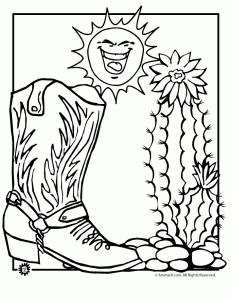 Monday 01Special helper:TessaSilly to Calm YogaTuesday  02Special helper:ColtonWednesday03Special helper:JulianMusic& Dance BeatThursday04Special helper:Taliya   Friday05Special helper: NyaNyaHappy 2nd  Birthday08Special helper:Isla09Special helper:Elliot10Special helper:LucasSilly to Calm Yoga11Special helper:Luka12Special helper:GradyMusic& Dance Beat15Special helper:Isla16Special helper:TessaHot LunchMusic& Dance Beat17Special helper:Julian18Special helper:ColtonSilly to Calm Yoga19 Closed Good Friday22 Closed Easter Monday23Special helper:WellsFire Drill24Special helper:Lucas25Special helper:LukaMusic& Dance Beat26Special helper:GradySilly to Calm Yoga29Special helper:ElliotElliotHappy 3rd Birthday30Special helper:Alex